Compared to Standard English-speaking students of the same age, does the student consistently exhibit any of the following characteristics when listening, speaking, reading or writing?Use this form to identify the student’s listening, speaking, reading & writing skills in the home language.This form should be completed and signed by one of the following (check one):	a.	School staff member who is proficient in the student’s home language	b.	Speaker/Parent of the student’s home languageInterviewer Signature: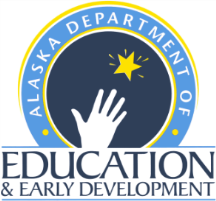 Language Observation ChecklistPart ALanguage Observation ChecklistPart ALanguage Observation ChecklistPart ALanguage Observation ChecklistPart ALanguage Observation ChecklistPart ALanguage Observation ChecklistPart ALanguage Observation ChecklistPart AThis form must be completed by English speaking teacher(s) in collaboration with
program staff familiar with the student.This form must be completed by English speaking teacher(s) in collaboration with
program staff familiar with the student.This form must be completed by English speaking teacher(s) in collaboration with
program staff familiar with the student.This form must be completed by English speaking teacher(s) in collaboration with
program staff familiar with the student.This form must be completed by English speaking teacher(s) in collaboration with
program staff familiar with the student.This form must be completed by English speaking teacher(s) in collaboration with
program staff familiar with the student.This form must be completed by English speaking teacher(s) in collaboration with
program staff familiar with the student.Student Name:Student Name:Alaska Student ID #:Alaska Student ID #:(Last Name, First Name)(Last Name, First Name)(Last Name, First Name)School:Grade:Language:(home language other than English)(home language other than English)(home language other than English)CharacteristicsOralOralWrittenWrittenYesNoYesNoUses pronouns, genders correctlyUses tenses correctlyUses singular & plural forms correctlyUses prepositions correctlyUnderstands teacher directionsUses appropriate sentence structure.Uses developmentally appropriate vocabulary.Reading – Please check one:Comments:Comments:Comments: Non-reader (not reading) Developing reader (reading below grade level) Fluent (at or above grade level)Writing – Please check one:Comments:Comments:Comments: Non-writer (not writing) Developing writer (writing below grade level) Fluent (at or above grade level)Oral – Please check one:Comments:Comments:Comments: Non-speaker (non-English speaker) Developing speaker (speaks below grade level) Fluent (at or above grade level)Date (Month/Day/Year)Printed NameSignaturePositionPrinted NameSignaturePositionLanguage Observation ChecklistPart BThis form is only required of schools that provide dual language (immersion) or transitional programs in the student’s home language.Student Name:Student Name:Alaska Student ID #:Alaska Student ID #:(Last Name, First Name)(Last Name, First Name)(Last Name, First Name)School:Grade:Language:(home language other than English)(home language other than English)(home language other than English)Non-
EnglishMostly Non-English, Some EnglishBoth EquallyMostly English, Some Non-EnglishEnglish 
OnlyLanguage used by student Language used by student 43210Language used by the adults in the home.Language used by the adults in the home.43210Circle the numbers to show how the language is used by the student.Circle the numbers to show how the language is used by the student.Circle the numbers to show how the language is used by the student.Circle the numbers to show how the language is used by the student.Circle the numbers to show how the language is used by the student.Circle the numbers to show how the language is used by the student.Circle the numbers to show how the language is used by the student.Prefers to use this language with friends Prefers to use this language with friends 43210Follows simple directions in this languageFollows simple directions in this language43210Understands most things in this language Understands most things in this language 43210Speaks in this languageSpeaks in this language43210Prefers to use this language in classroom activitiesPrefers to use this language in classroom activities43210Reading in the home language. Please check one:Reading in the home language. Please check one:Reading in the home language. Please check one:Reading in the home language. Please check one:Reading in the home language. Please check one:Reading in the home language. Please check one:Reading in the home language. Please check one: Non-reader Developing reader Fluent reader Fluent reader Fluent reader Fluent reader Fluent readerWriting in the home language. Please check one:Writing in the home language. Please check one:Writing in the home language. Please check one:Writing in the home language. Please check one:Writing in the home language. Please check one:Writing in the home language. Please check one:Writing in the home language. Please check one: Non-reader Developing reader Fluent reader Fluent reader Fluent reader Fluent reader Fluent readerSignature of InterviewerPrinted Name of InterviewerDate (Month/Day/Year)